Psyc 101Objectives Chapter 12-Main biological methods of treating mental disorders:	1.	2.	3.	4. -What is ECT?-Main uses:There are several approaches to doing therapy. For each approach, list some therapy techniques and the primary goal. Psychodynamic:Behavioral:Cognitive:Humanistic and Existential:Family and Couples:-According to the book, list some things therapy can help with:This product was funded by a grant awarded by the U.S. Department of Labor’s Employment and Training Administration.  The product was created by the grantee and does not necessarily reflect the official position of the U.S. Department of Labor.  The Department of Labor makes no guarantees, warranties, or assurances of any kind, express or implied, with respect to such information, including any information on linked sites and including, but not limited to, accuracy of the information or its completeness, timeliness, usefulness, adequacy, continued availability, or ownership.  Consortium for Healthcare Education Online project material by CHEO Project TAACCCT Round 2 is licensed under a Creative Commons Attribution 4.0 International License 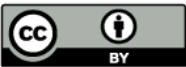 